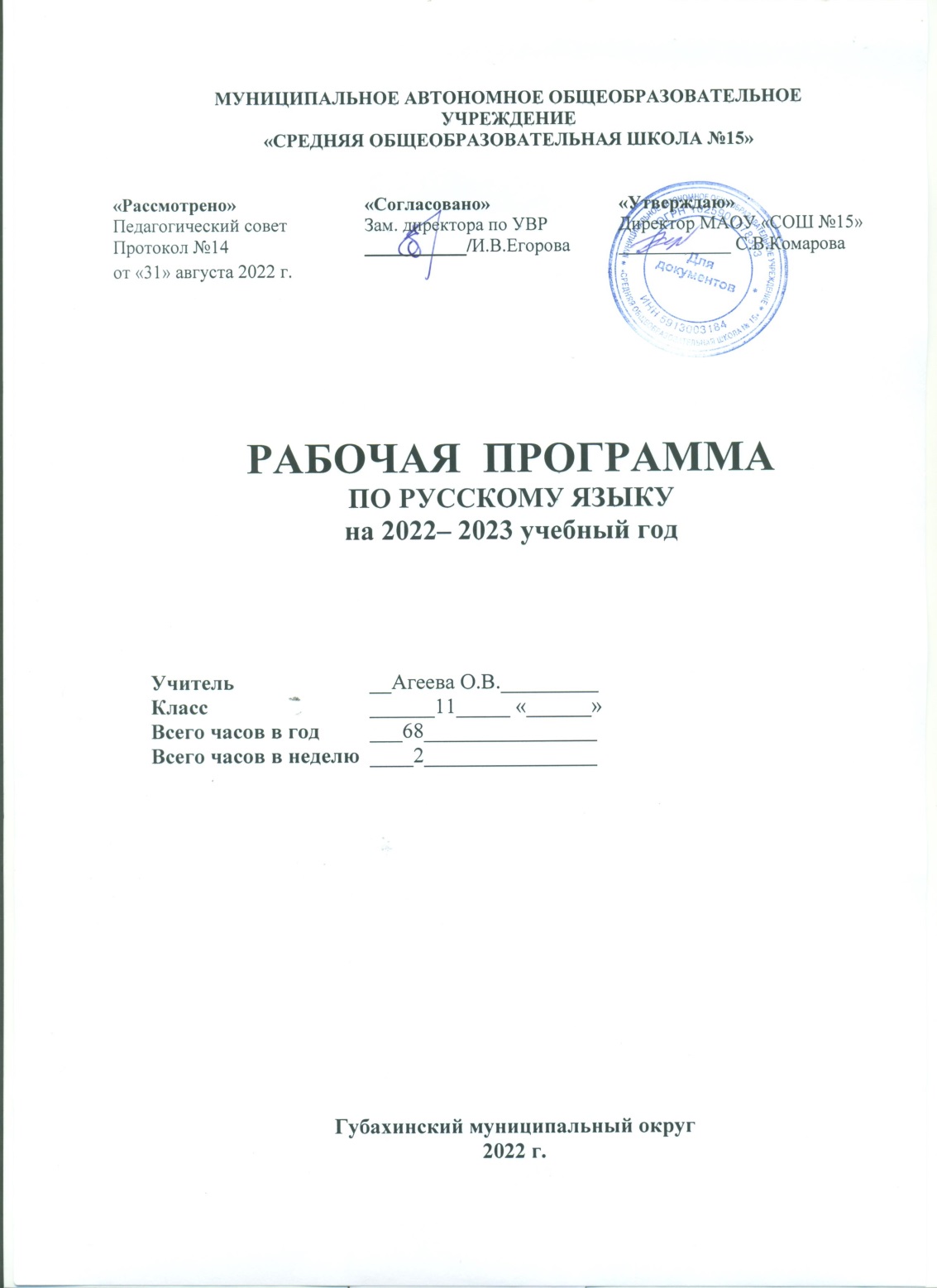 Пояснительная записка         Рабочая программа по русскому языку для 11 класса составлена на основе Закона РФ «Об Образовании», федерального компонента государственного стандарта среднего (полного) общего образования, авторской программы Н.Г. Гольцовой «Русский язык. Программа курса 10-11 классы». - М.: Русское слово, 2012 г. (учебник: Н. Г. Гольцова, И. В. Шамшин.  Русский язык. 10-11 классы. М.: «Русское слово», 2012). Программа рассчитана на 68 часов (2 часа в неделю). Выбор авторской программы мотивирован тем, что она рекомендована Министерством образования РФ для общеобразовательных классов; соответствует стандарту основного общего образования по русскому языку; построена с учётом принципов системности, научности, доступности и   преемственности; способствует развитию коммуникативной компетенции учащихся; обеспечивает условия для реализации практической направленности, учитывает возрастную психологию учащихся. Цели обучения русскому языку:воспитание гражданственности и патриотизма, любви к родному языку, отношения к языку как духовной ценности, средству общения; развитие и совершенствование речевой деятельности, освоение знаний о русском языке, обогащение словарного запаса;  	формирование умений опознавать, анализировать, классифицировать языковые факты;  	применение полученных знаний и умений в речевой практике. Задачи обучения русскому языку в старшей школе определяются с позиций компетентности подхода:воспитать гражданина и патриота; сформировать представления о русском языке как духовной, нравственной и культурной ценности народа с осознанием национального своеобразия русского языка и овладением культурой межнационального общения; развивать и совершенствовать способности к речевому взаимодействию и социальной адаптации; информационные умения и навыки; навыки самоорганизации и саморазвития; углубить знаний о лингвистике как науке; языке как многофункциональной развивающейся системе; взаимосвязи основных единиц и уровней языка; языковой норме, ее функциях; функционально-стилистической системе русского языка; нормах речевого поведения в различных сферах и ситуациях общения; совершенствовать овладение умениями опознавать, анализировать, сопоставлять, классифицировать языковые явления и факты с учетом их различных интерпретаций; в необходимых случаях давать исторический комментарий к языковым явлениям; оценивать языковые явления и факты с точки зрения нормативности, соответствия сфере и ситуации общения; разграничивать варианты норм и речевые нарушения; применять полученные знания и умения в собственной речевой практике, в том числе в профессионально-ориентированной сфере общения; совершенствовать нормативное и целесообразное использование языка в различных сферах и ситуациях общения. Планируемые    результаты освоения учебного предмета в 11 классеЦелью данной программы является направленность на достижение образовательных результатов в соответствии с ФГОС, в частности: ЛИЧНОСТНЫЕ В сфере отношений обучающихся к себе, к своему здоровью, к познанию себя: ориентация обучающихся на достижение личного счастья, реализацию позитивных жизненных перспектив, инициативность, креативность, готовность и способность к личностному самоопределению, способность ставить цели и строить жизненные планы; готовность и способность обеспечить себе и своим близким достойную жизнь в процессе самостоятельной, творческой и ответственной деятельности; готовность и способность обучающихся к отстаиванию личного достоинства, собственного мнения, готовность и способность вырабатывать собственную позицию по отношению к общественно-политическим событиям прошлого и настоящего на основе осознания, и осмысления истории, духовных ценностей и достижений нашей страны; готовность и способность обучающихся к саморазвитию и самовоспитанию в соответствии с общечеловеческими ценностями и идеалами гражданского общества, потребность в физическом самосовершенствовании, занятиях спортивно-оздоровительной деятельностью; принятие и реализация ценностей здорового и безопасного образа жизни, бережное, ответственное и компетентное отношение к собственному физическому и психологическому здоровью; неприятие вредных привычек: курения, употребления алкоголя, наркотиков. В сфере отношений обучающихся к России как к Родине (Отечеству): российская идентичность, способность к осознанию российской идентичности в поликультурном социуме, чувство причастности к историко-культурной общности российского народа и судьбе России, патриотизм, готовность к служению Отечеств, его защите; уважение к своему народу, чувство ответственности перед Родиной, гордости за свой край, свою Родину, прошлое и настоящее многонационального народа России, уважение к государственным символам (герб, флаг, гимн); формирование уважения к русскому языку как государственному языку РФ, являющемуся основой российской идентичности и главным фактором национального самоопределения; воспитание уважения к культуре, языкам, традициям и обычаям народов, проживающих в РФ. В сфере отношений обучающихся к закону, государству и гражданскому обществу: гражданственность, гражданская позиция активного и ответственного члена российского общества, осознающего свои конституционные права и обязанности, уважающего закон и правопорядок, осознанно принимающего традиционные  национальные и общечеловеческие гуманистические и демократические ценности, готового к участию в общественной жизни; признание неотчуждаемости основных прав и свобод человека, которые принадлежат каждому от рождения, готовность к осуществлению собственных прав и свобод без нарушения прав и свобод других лиц, готовность отстаивать собственные права и свободы человека и гражданина согласно общепризнанным принципам и нормам международного права и в соответствии с Конституцией РФ, правовая и политическая грамотность; мировоззрение, соответствующее современному уровню развития науки и общественной практики, основанное на диалоге культур, а также различных форм общественного сознания, осознание своего места в поликультурном мире; интериоризация ценностей демократии и социальной солидарности, готовность к договорному регулированию отношений в группе или социальной организации; готовность обучающихся к конструктивному участию в принятии решений, затрагивающих их права и интересы, в том числе в различных формах общественной самоорганизации, самоуправления, общественно значимой деятельности; приверженность идеям интернационализма, дружбы, равенства, взаимопомощи народов; воспитание уважительного отношения к национальному достоинству людей, их чувствам, религиозным убеждениям; готовность обучающихся противостоять идеологии экстремизма, национализма, ксенофобии; коррупции; дискриминации по социальным, религиозным, расовым, национальным признакам и другим негативным социальным явлениям. В сфере отношений обучающихся с окружающими людьми: нравственное сознание и поведение на основе усвоения общечеловеческих ценностей, толерантного сознания и поведения в поликультурном мире, готовности и способности вести диалог с другими людьми, достигать в нем взаимопонимания, находить общие цели и сотрудничать для их достижения; принятие гуманистических ценностей, осознанное, уважительное и доброжелательное отношение к другому человеку, его мнению, мировоззрению; способность к сопереживанию и формирование позитивного отношения к людям, в том числе к лицам с ОВЗ и инвалидам; бережное, ответственное и компетентное отношение к физическому и психологическому здоровью других людей, умение оказывать первую помощь; формирование выраженной в поведении нравственной позиции, в том числе способности к сознательному выбору добра, нравственного сознания и поведения на основе усвоения общечеловеческих ценностей и нравственных чувств (чести, долга, справедливости, милосердия и дружелюбия); развитие компетенций сотрудничества со сверстниками, детьми младшего возраста, взрослыми в образовательной, общественно полезной, учебно-исследовательской, проектной и других видах деятельности. В сфере отношений обучающихся к окружающему миру, живой природе, художественной культуре: мировоззрение, соответствующее современному уровню развития науки, значимости науки, готовность к научно-техническому творчеству, владение достоверной информацией о передовых достижениях и открытиях мировой и отечественной науки, заинтересованность в научных знаниях об устройстве мира и общества; готовность и способность к образованию, в том числе самообразованию, на протяжении всей жизни; сознательное отношение к непрерывному образованию как условию успешной профессиональной и общественной деятельности; экологическая культура, бережное отношение к родной земле, природным богатствам России и мира; понимание влияния социальноэкономических процессов на состояние природной и социальной среды, ответственность за состояние природных ресурсов; умения и навыки разумного природопользования, нетерпимое отношение к действиям, приносящим вред экологии; приобретение опыта эколого-направленной деятельности; эстетическое отношение к миру, готовность к эстетическому обустройству собственного быта. В сфере отношений обучающихся к семье и родителям, в том числе подготовка к семейной жизни: ответственное отношение к созданию семь на основе осознанного принятия ценностей семейной жизни; положительный образ семьи, родительства (отцовства и материнства), интериоризация традиционных семейных ценностей. В сфере отношений обучающихся к труду, в сфере социально-экономических отношений: уважение ко всем формам собственности, готовность к защите своей собственности; осознанный выбор будущей профессии как путь и способ реализации собственных жизненных планов; готовность обучающихся к трудовой профессиональной деятельности как к возможности участия в решении личных, общественных, государственных, общенациональных проблем; потребность трудиться, уважение к труду и людям труда, трудовым достижениям, добросовестное, ответственное и творческое отношение к разным видам трудовой деятельности; готовность к самообслуживанию, включая обучение и выполнение домашних обязанностей. В сфере физического, психологического, социального и академического благополучия обучающихся: физическое, эмоционально-психологическое, социальное благополучие обучающихся в жизни ОО, ощущение детьми безопасности и психологического комфорта, информационной безопасности. МЕТАПРЕДМЕТНЫЕ Метапредметные результаты освоения ООП представлены тремя группами УУД. Регулятивные УУД: выпускник научится самостоятельно определять цели, задавать параметры и критерии, по которым можно определить, что цель достигнута; оценивать возможные последствия достижения поставленной цели в деятельности, собственной жизни и жизни окружающих людей, основываясь на соображениях этики и морали; ставить и формулировать собственные задачи в образовательной деятельности и жизненных ситуациях; оценивать ресурсы, в том числе время и другие нематериальные ресурсы, необходимые для достижения поставленной цели; выбирать путь достижения цели, планировать решение поставленных задач, оптимизируя материальные и нематериальные затраты; организовывать эффективный поиск ресурсов, необходимых для достижения поставленной цели; сопоставлять полученный результат деятельности с поставленной заранее целью. Познавательные УУД: выпускник научится искать и находить обобщённые способы решения задач, в том числе осуществлять развёрнутый  информационный поиск и ставить на его основе новые (учебные и познавательные) задачи; критически оценивать и интерпретировать информацию с разных позиций, распознавать и фиксировать противоречия в информационных источниках; использовать различные модельно-схематические средства для представления существенных связей и отношений, а также противоречий, выявленных в информационных источниках; находить и приводить критические аргументы в отношении действий и суждений другого; спокойно и разумно относиться  к критическим замечаниям в отношении собственного суждения, рассматривать их как ресурс собственного развития; выходить за рамки учебного предмета и осуществлять целенаправленный поиск возможностей для широкого переноса средств и способов действия; выстраивать индивидуальную образовательную траекторию, учитывая ограничения со стороны других участников и ресурсные ограничения; менять и удерживать разные позиции в познавательной деятельности. Коммуникативные УУД:  выпускник научится осуществлять деловую коммуникацию как со сверстниками, так и со взрослыми (как внутри ОО, так и за её пределами), подбирать партнёров для деловой коммуникации исходя из соображений результативности взаимодействия, а не личных симпатий; при осуществлении групповой работы быть как руководителем, так и членом команды в разных ролях (генератор идей, критик, исполнитель, выступающий, эксперт и т.д.); координировать и выполнять работу в условиях реального, виртуального и комбинированного взаимодействия; развёрнуто, логично и точно излагать свою точку зрения с использованием адекватных (устных и письменных) языковых средств; распознавать конфликтогенные ситуации и предотвращать конфликты до их активной фазы, выстраивать деловую и образовательную коммуникацию, избегая личностных оценочных суждений. ПРЕДМЕТНЫЕ  В результате изучения учебного предмета «Русский язык» на уровне среднего общего образования выпускник научится: использовать языковые средства адекватно цели общения и речевой ситуации; использовать знания о формах русского языка (литературный язык, просторечие, народные говоры, профессиональные разновидности, жаргон, арго) при создании тестов; создавать устные и письменные высказывания, монологические и диалогические тексты определенной функционально-смысловой принадлежности (описание, повествование, рассуждение) и определенных жанров (тезисы, конспекты, выступления, лекции, отчеты, сообщения, аннотации, рефераты, доклады, сочинения); выстраивать композицию текста, используя знания о его структурных элементах; подбирать и использовать языковые средства в зависимости от типа текста и выбранного профиля обучения; правильно использовать лексические и грамматические средства связи предложений при построении текста; создавать устные и письменные тексты разных жанров в соответствии с функционально-стилевой принадлежностью текста; сознательно использовать изобразительно-выразительные средства языка при создании текста в соответствии с выбранным профилем обучения; использовать при работе с текстом разные виды чтения (поисковое, просмотровое, ознакомительное, изучающее, реферативное) и аудирования (с полным пониманием текста, с пониманием основного содержания, с выборочным извлечением информации); анализировать текст с точки зрения наличия в нём явной и скрытой, основной и второстепенной информации, определять его тему, проблему и основную мысль; извлекать необходимую информацию из различных источников и переводить её в текстовый формат; преобразовывать текст в другие виды передачи информации; выбирать тему, определять цель и подбирать материал для публичного выступления; соблюдать культуру публичной речи; соблюдать в речевой практике основные орфоэпические, лексические, грамматические, стилистические, орфографические и пунктуационные нормы русского литературного языка; оценивать собственную и чужую речь с позиции соответствия языковым нормам; использовать основные нормативные словари и справочники для оценки устных и письменных высказываний с точки зрения соответствия языковым нормам. Выпускник получит возможность научиться: распознавать уровни и единицы языка в предъявленном тексте и видеть взаимосвязь между ними; анализировать при оценке собственной и чужой речи языковые средства, использованные в тексте, с точки зрения правильности, точности и уместности их употребления; комментировать авторские высказывания на различные темы (в том числе о богатстве и выразительности русского языка); отличать язык художественной литературы от других разновидностей современного русского языка; использовать синонимические ресурсы русского языка для более точного выражения мысли и усиления выразительности речи; иметь представление об историческом развитии русского языка и истории русского языкознания; выражать согласие или несогласие с мнением собеседника в соответствии с правилами ведения диалогической речи;  дифференцировать главную и второстепенную информацию, известную и неизвестную информацию в прослушанном тексте; проводить самостоятельный поиск текстовой и нетекстовой информации, отбирать и анализировать полученную информацию; сохранять стилевое единство при создании текста заданного функционального стиля; владеть умениями информационно перерабатывать прочитанные и прослушанные тексты и представлять их в виде тезисов, конспектов, аннотаций, рефератов; создавать отзывы и рецензии на предложенный текст; соблюдать культуру чтения, говорения, аудирования и письма; соблюдать культуру научного и делового общения в устной и письменной форме, в том числе при обсуждении дискуссионных проблем; соблюдать нормы речевого поведения в разговорной речи, а также в учебно-научной и официально-деловой сферах общения;  осуществлять речевой самоконтроль; совершенствовать орфографические и пунктуационные умения и навыки на основе знаний о нормах русского литературного языка; использовать основные нормативные словари и справочники для расширения словарного запаса и спектра используемых языковых средств; оценивать эстетическую сторону речевого высказывания пи анализе текстов (в том числе художественной литературы).   Содержание тем учебного курса (68 ч.)Синтаксис и пунктуация Основные понятия синтаксиса и пунктуации. Основные синтаксические единицы. Основные принципы русской пунктуации. Пунктуационный анализ. Словосочетание Классификация словосочетаний. Виды синтаксической связи. Синтаксический разбор словосочетания. Предложение Понятие о предложении. Основные признаки предложения. Классификация предложений. Предложения простые и сложные. Простое неосложненное предложение Виды простых предложений по цели высказывания. Виды предложений по эмоциональной окраске. Предложения утвердительные и отрицательные. Виды предложений по структуре. Двусоставные и односоставные предложения. Главные члены предложения. Тире между подлежащим и сказуемым. Распространенное и нераспространенное предложения. Второстепенные члены предложения. Полные и неполные предложения. Тире в простом предложении. Соединительное тире. Интонационное тире. Порядок слов в простом предложении. Инверсия. Синонимия разных типов простого предложения. Простые осложненные и неосложненные предложения. Простое неосложненное предложение Виды простых предложений по цели высказывания. Виды предложений по эмоциональной окраске. Предложения утвердительные и отрицательные. Виды предложений по структуре. Двусоставные и односоставные предложения. Главные члены предложения. Тире между подлежащим и сказуемым. Распространенное и нераспространенное предложения. Второстепенные члены предложения. Полные и неполные предложения. Тире в простом предложении. Соединительное тире. Интонационное тире. Порядок слов в простом предложении. Инверсия. Синонимия разных типов простого предложения. Простые осложненные и неосложненные предложения. Простое осложненное предложение Однородные члены предложения. Знаки препинания в предложениях с однородными членами. Знаки препинания при однородных и неоднородных определениях. Знаки препинания при однородных и неоднородных приложениях. Знаки препинания при однородных членах, соединенных неповторяющимися союзами. Знаки препинания при однородных членах, соединенных повторяющимися и парными союзами. Обобщающие слова при однородных членах предложения. Знаки препинания при обобщающих словах. Обособленные члены предложения. Знаки препинания при обособленных членах предложения. Обособленные и необособленные определения. Обособленные приложения. Обособленные обстоятельства. Обособленные дополнения. Уточняющие, пояснительные и присоединительные члены предложения. Параллельные синтаксические конструкции. Знаки препинания при сравнительных оборотах. Знаки препинания при словах и конструкциях, грамматически не связанных с предложением. Знаки препинания при обращениях. Знаки препинания при вводных словах и словосочетаниях. Знаки препинания при вводных конструкциях. Знаки препинания при междометиях, утвердительных, отрицательных, вопросительно-восклицательных словах. Сложное предложение         Понятие о сложном предложении. Главные и придаточные предложения. Типы придаточных предложений.         Сложносочиненные предложения. Знаки препинания в сложносочиненном предложении. Синтаксический разбор сложносочиненного предложения.         Сложноподчиненное предложение с несколькими придаточными. Синтаксический разбор сложноподчиненного предложения с несколькими придаточными.         Бессоюзное сложное предложение. Знаки препинания в бессоюзном сложном предложении. Запятая и точка с запятой в бессоюзном сложном предложении. Двоеточие в бессоюзном сложном предложении. Тире в бессоюзном сложном предложении. Синтаксический разбор бессоюзного сложного предложения.         Период. Знаки препинания в периоде.         Сложное синтаксическое целое и абзац.           Синонимия разных типов сложного предложения.    Предложения с чужой речью         Способы передачи чужой речи. Знаки препинания при прямой речи. Знаки препинания при диалоге. Знаки препинания при цитатах. Употребление знаков препинания         Сочетание знаков препинания. Вопросительный и восклицательный знаки. Запятая и тире. Многоточие и другие знаки препинания. Скобки и другие знаки препинания. Кавычки и другие знаки препинания.         Факультативные знаки препинания. Авторская пунктуация. Культура речи         Язык и речь. Культура речи как раздел науки о языке, изучающий правильность и чистоту речи.         Правильность речи.         Норма литературного языка. Нормы литературного языка: орфоэпические, акцентологические, словообразовательные, лексические, морфологические, синтаксические, стилистические. Орфографические и пунктуационные нормы. Речевая ошибка.         Качества хорошей речи: чистота, выразительность, уместность, точность, богатство.         Виды и роды ораторского красноречия. Ораторская речь и такт. Стилистика         Стилистика как раздел науки о языке, изучающий стили языка и стили речи, а также изобразительно-выразительные средства.         Стиль. Классификация функциональных стилей. Научный стиль. Официально-деловой стиль. Публицистический стиль. Разговорный стиль. Художественный стиль. Календарно-тематическое планирование№п/п Тема урока Планируемые результаты Планируемые результаты Планируемые результаты Деятельность учащихся Деятельность учащихся №п/п Тема урока Предметные результаты Метапредметные результаты Личностны е результаты Синтаксис и пунктуация - 33 часа. Синтаксис и пунктуация - 33 часа. Синтаксис и пунктуация - 33 часа. Синтаксис и пунктуация - 33 часа. Синтаксис и пунктуация - 33 часа. Синтаксис и пунктуация - 33 часа. 1-2 Основные принципы русской пунктуации. Основные единицы синтаксиса. Словосочетание Формирование у учащихся деятельностн ых способностей к структурированию, систематизация изучаемого предметного содержания, индивидуальная 	и коллективная работа (с тестами с последующей взаимопроверкой 	при консультативной помощи учителя, Коммуникативные: формировать навыки учебногосотрудничества в 	ходеиндивидуально й и групповой работы. Регулятивные:проектировать маршрут преодоления затруднений в обучении через включение 	в новые 	виды деятельности и формы сотрудничества Познавательные: объяснятьФормирование устойчивой мотивации к изучению и закреплению нового Умение производить синтаксический и пунктуационный анализ словосочетаний и предложений. Применять основные правила постановки знаков препинания Умение производить синтаксический и пунктуационный анализ словосочетаний и предложений. Применять основные правила постановки знаков препинания 	работа 	в парах 	сильный 	— слабый (наблюдения 	на 	основе языков материала при консультативной помощи учителя по алгоритму выполнения задания), индивидуаль ное проектирование выполнения дифференцированного домашнего задания, комментирование выставленных оценок языковые явления, процессы, 	связи 	и отношения, выявляемые 	в ходе исследования структуры предложения,  синтаксического 	и пунктуационно го разбора 3-4 Предложение. Простое предложение 	работа 	в парах 	сильный 	— слабый (наблюдения 	на 	основе языков материала при консультативной помощи учителя по алгоритму выполнения задания), индивидуаль ное проектирование выполнения дифференцированного домашнего задания, комментирование выставленных оценок Регулятивные УУД: самостоятельно обнаруживать и формулировать учебную проблему, определять 	цель 	учебной деятельности;  выдвигать версии решения проблемы, осознавать конечный результат, выбирать Формирование устойчивой мотивации к изучению и закреплению нового Знание основных единиц языка, их признаков. Умение осознавать предложение как минимальное речевое высказывание, давать характеристику предложениям, делать пунктуационный разбор предложений, закреплять навыки разборов 5-6 	Грамматическая 	основа 	работа 	в парах 	сильный 	— слабый (наблюдения 	на 	основе языков материала при консультативной помощи учителя по алгоритму выполнения задания), индивидуаль ное проектирование выполнения дифференцированного домашнего задания, комментирование выставленных оценок Регулятивные УУД: самостоятельно обнаруживать и формулировать учебную проблему, определять 	цель 	учебной деятельности;  выдвигать версии решения проблемы, осознавать конечный результат, выбирать Формирован	Знать 	основные предложения. Способы выражения главных членов предложения. из предложенных 	и 	искать самостоятельно средства достижения цели; •составлять (индивидуально или в группе) план решения проблемы; работая 	по плану, сверять свои действия с целью и, при необходимости , 	исправлять ошибки самостоятельно ; в диалоге с учителем совершенствовать самостоятельно выработанные критерии оценки. принимать и сохранять цель и 	учебную задачу; высказывать ие устойчивой мотивации к изучению и закреплению нового единицы 	языка, их 	признаки. Уметь 	находить главные 	члены предложения, определять способ 	их выражения. 7-8 Тире в простом предложении из предложенных 	и 	искать самостоятельно средства достижения цели; •составлять (индивидуально или в группе) план решения проблемы; работая 	по плану, сверять свои действия с целью и, при необходимости , 	исправлять ошибки самостоятельно ; в диалоге с учителем совершенствовать самостоятельно выработанные критерии оценки. принимать и сохранять цель и 	учебную задачу; высказывать Формирование устойчивой мотивации к изучению и закреплению нового Нахождение подлежащего 	в предложении, определение 	способа 	его выражения, находить сказуемое и подлежащее в текстах различных типов, определять способы выражения именной части, стилистически различать 9-10 Готовимся к ЕГЭ из предложенных 	и 	искать самостоятельно средства достижения цели; •составлять (индивидуально или в группе) план решения проблемы; работая 	по плану, сверять свои действия с целью и, при необходимости , 	исправлять ошибки самостоятельно ; в диалоге с учителем совершенствовать самостоятельно выработанные критерии оценки. принимать и сохранять цель и 	учебную задачу; высказывать Формирование устойчивой мотивации к изучению и закреплению нового Умение комментировать постановку знаков препинания 	и умение работать с тестом 11-	Предложения 	с 	однородными из предложенных 	и 	искать самостоятельно средства достижения цели; •составлять (индивидуально или в группе) план решения проблемы; работая 	по плану, сверять свои действия с целью и, при необходимости , 	исправлять ошибки самостоятельно ; в диалоге с учителем совершенствовать самостоятельно выработанные критерии оценки. принимать и сохранять цель и 	учебную задачу; высказывать Формирован	Знать 	правила 12 членами. Знаки препинания в предложениях с однородными членами свои предположения относительно способа решения учебной 	задачи; 	в сотрудничестве с 	учителем находить варианты решения учебной задачи;  выполнять учебные 	действия 	в устной, письменной речи, 	во внутреннем плане. Познавательные УУД •анализировать , 	сравнивать, классифицировать и обобщать факты 	и явления. Выявлять 	причины 	и следствия ие устойчивой мотивации к изучению и закреплению нового постановки знаков препинания при однородных членах предложения, связанных союзами. Определять стилистическую окраску союзов в предложении с однородными членами. Закрепить навыки пунктуационного анализа. 13-14 Знаки препинания при однородных и неоднородных определениях, однородных и неоднородных приложениях свои предположения относительно способа решения учебной 	задачи; 	в сотрудничестве с 	учителем находить варианты решения учебной задачи;  выполнять учебные 	действия 	в устной, письменной речи, 	во внутреннем плане. Познавательные УУД •анализировать , 	сравнивать, классифицировать и обобщать факты 	и явления. Выявлять 	причины 	и следствия Формирование устойчивой мотивации к изучению и закреплению нового Знать 	правила постановки знаков препинания при однородных и неоднородных определениях 	и приложениях. 15 Обобщающие слова при однородных членах свои предположения относительно способа решения учебной 	задачи; 	в сотрудничестве с 	учителем находить варианты решения учебной задачи;  выполнять учебные 	действия 	в устной, письменной речи, 	во внутреннем плане. Познавательные УУД •анализировать , 	сравнивать, классифицировать и обобщать факты 	и явления. Выявлять 	причины 	и следствия Формирование устойчивой мотивации к изучению и закреплению нового Знать 	правила постановки знаков препинания в предложениях с обобщающими словами при однородных простых явлений. осуществлять сравнение, классификацию, самостоятельно выбирая основания и критерии 	для указанных логических операций;  строить логическое рассуждение, включающее установление причинно-следс твенных связей. создавать схематические 	модели 	с выделением существенных характеристик объекта. составлять тезисы, различные виды 	планов (простых, членах. 	Уметь правильно ставить знаки препинания в предложениях с обобщающими словами 16-17 Обособление определений простых явлений. осуществлять сравнение, классификацию, самостоятельно выбирая основания и критерии 	для указанных логических операций;  строить логическое рассуждение, включающее установление причинно-следс твенных связей. создавать схематические 	модели 	с выделением существенных характеристик объекта. составлять тезисы, различные виды 	планов (простых, Формирование устойчивой мотивации к изучению и закреплению нового Обобщить знания учащихся об обособленных членах предложения, формировать навыки постановки знаков препинания 	при обособленных членах 18-19 Обособленные приложения простых явлений. осуществлять сравнение, классификацию, самостоятельно выбирая основания и критерии 	для указанных логических операций;  строить логическое рассуждение, включающее установление причинно-следс твенных связей. создавать схематические 	модели 	с выделением существенных характеристик объекта. составлять тезисы, различные виды 	планов (простых, Формирование устойчивой мотивации к изучению и закреплению нового Обобщить знания учащихся о приложениях, формировать навыки знаков препинания при приложениях. 20-21 Обособленные обстоятельства простых явлений. осуществлять сравнение, классификацию, самостоятельно выбирая основания и критерии 	для указанных логических операций;  строить логическое рассуждение, включающее установление причинно-следс твенных связей. создавать схематические 	модели 	с выделением существенных характеристик объекта. составлять тезисы, различные виды 	планов (простых, Формирование устойчивой мотивации к изучению и закреплению нового Обобщить знания об обособленных обстоятельствах; формировать навыки постановки знаков препинания 	при 	сложных 	и т.п.). преобразовывать информацию из одного вида в 	другой (таблицу 	в текст и пр.).  уметь определять возможные источники необходимых сведений, производить поиск информации, анализировать и оценивать её достоверность. Коммуникати вные УУД: уметь использовать язык во всех сферах общения.  слушать собеседника и понимать речь других;  оформлять свои мысли в обособленных обстоятельствах 22-23 Обособленные дополнения 	сложных 	и т.п.). преобразовывать информацию из одного вида в 	другой (таблицу 	в текст и пр.).  уметь определять возможные источники необходимых сведений, производить поиск информации, анализировать и оценивать её достоверность. Коммуникати вные УУД: уметь использовать язык во всех сферах общения.  слушать собеседника и понимать речь других;  оформлять свои мысли в Формирование устойчивой мотивации к изучению и закреплению нового Обобщить знания об обособленных дополнениях; формировать навыки постановки знаков препинания 	при обособленных дополнениях 24-25 Уточняющие, пояснительные присоединительные конструкции и 	сложных 	и т.п.). преобразовывать информацию из одного вида в 	другой (таблицу 	в текст и пр.).  уметь определять возможные источники необходимых сведений, производить поиск информации, анализировать и оценивать её достоверность. Коммуникати вные УУД: уметь использовать язык во всех сферах общения.  слушать собеседника и понимать речь других;  оформлять свои мысли в Формирование устойчивой мотивации к изучению и закреплению нового Повторить 	и обобщить знания учащихся; формировать навыки грамотного пунктуационного оформления уточняющих, пояснительных и присоединительн ых конструкций в письменной речи 26-27 Вводные и вставные конструкции 	сложных 	и т.п.). преобразовывать информацию из одного вида в 	другой (таблицу 	в текст и пр.).  уметь определять возможные источники необходимых сведений, производить поиск информации, анализировать и оценивать её достоверность. Коммуникати вные УУД: уметь использовать язык во всех сферах общения.  слушать собеседника и понимать речь других;  оформлять свои мысли в Формирование устойчивой мотивации к изучению и закреплению нового Повторить 	и обобщить знания учащихся; формировать навыки грамотного пунктуационного оформления 	устной 	и письменной форме 	(на уровне предложения или небольшого текста); принимать участие в диалоге, общей беседе, выполняя правила речевого поведения 	(не перебивать, выслушивать собеседника, стремиться понять его точку зрения и др.); признавать существование различных точек 	зрения; воспринимать другое мнение 	и позицию; формулировать собственное 	вводных 	и вставных конструкций 	в письменной речи 28-29 Обращения. Предложения с междометиями, утвердительными и отрицательными, вопросительными словами 	устной 	и письменной форме 	(на уровне предложения или небольшого текста); принимать участие в диалоге, общей беседе, выполняя правила речевого поведения 	(не перебивать, выслушивать собеседника, стремиться понять его точку зрения и др.); признавать существование различных точек 	зрения; воспринимать другое мнение 	и позицию; формулировать собственное Формирование устойчивой мотивации к изучению и закреплению нового Повторить и обобщить знания учащихся о конструкциях, грамматически не связанных 	с предложением; формировать навыки грамотно пунктуационно оформлять указанные конструкции 	в письменной речи. 30-31 Конструкция с союзом КАК 	устной 	и письменной форме 	(на уровне предложения или небольшого текста); принимать участие в диалоге, общей беседе, выполняя правила речевого поведения 	(не перебивать, выслушивать собеседника, стремиться понять его точку зрения и др.); признавать существование различных точек 	зрения; воспринимать другое мнение 	и позицию; формулировать собственное Формирование устойчивой мотивации к изучению и закреплению нового Повторить и обобщить знания учащихся о конструкциях с союзом КАК. Формировать навыки грамотно пунктуационно оформлять указанные конструкции 	в письменной речи. 32-33 Итоговый контрольный тест по теме «Синтаксис» 	устной 	и письменной форме 	(на уровне предложения или небольшого текста); принимать участие в диалоге, общей беседе, выполняя правила речевого поведения 	(не перебивать, выслушивать собеседника, стремиться понять его точку зрения и др.); признавать существование различных точек 	зрения; воспринимать другое мнение 	и позицию; формулировать собственное Формирование устойчивой Проверить знания учащихся. мнение 	и аргументировать его;  строить монологическое высказывание с 	учётом поставленной коммуникативной задачи. мотивации к изучению и закреплению нового Сложное предложение – 35 часов. Сложное предложение – 35 часов. Сложное предложение – 35 часов. Сложное предложение – 35 часов. Сложное предложение – 35 часов. Сложное предложение – 35 часов. 34-35 Понятие о сложном предложении. Анализ текста Знать классификац ию сложных предложений, уметь отличать   простое предложение от сложного, различать 	ССП, 	СПП, БСП, определять 	способы 	и средства связи. Строить схемы. Знать классификац	ию 	СПП 	с несколькими Коммуникативные: используют адекватные языковые средства 	для отображения   своих 	чувств, мыслей 	и побуждений. Обмениваются знаниями между членами группы 	для принятия   эффективных совместных   решений. Регулятивные: определяют последовательность Доброжелательное отношение к окружающим. Готовность к равноправному сотрудничеству,   устойчивый познавательный интерес и становление смыслообразующей функции познаватель ного мотива. Повторить ранее изученный материал по теме «Сложное предложение»; закреплять навыки правописания. 36-37 Классификация сложных предложений. Пунктуация в сложносочиненном предложении Знать классификац ию сложных предложений, уметь отличать   простое предложение от сложного, различать 	ССП, 	СПП, БСП, определять 	способы 	и средства связи. Строить схемы. Знать классификац	ию 	СПП 	с несколькими Коммуникативные: используют адекватные языковые средства 	для отображения   своих 	чувств, мыслей 	и побуждений. Обмениваются знаниями между членами группы 	для принятия   эффективных совместных   решений. Регулятивные: определяют последовательность Доброжелательное отношение к окружающим. Готовность к равноправному сотрудничеству,   устойчивый познавательный интерес и становление смыслообразующей функции познаватель ного мотива. Повторить ранее изученный материал по теме «Сложное предложение»; закреплять навыки правописания. 38-39 Знаки 	препинания 	в сложноподчиненном предложении с одним придаточным. Знать классификац ию сложных предложений, уметь отличать   простое предложение от сложного, различать 	ССП, 	СПП, БСП, определять 	способы 	и средства связи. Строить схемы. Знать классификац	ию 	СПП 	с несколькими Коммуникативные: используют адекватные языковые средства 	для отображения   своих 	чувств, мыслей 	и побуждений. Обмениваются знаниями между членами группы 	для принятия   эффективных совместных   решений. Регулятивные: определяют последовательность Доброжелательное отношение к окружающим. Готовность к равноправному сотрудничеству,   устойчивый познавательный интерес и становление смыслообразующей функции познаватель ного мотива. 	Повторить 	и обобщить сведения о СПП; закреплять навыки грамотного пунктуационного оформления СПП. 40-41 Знаки 	препинания 	в сложноподчиненном предложении с несколькими придаточными. Анализ текста. Знать классификац ию сложных предложений, уметь отличать   простое предложение от сложного, различать 	ССП, 	СПП, БСП, определять 	способы 	и средства связи. Строить схемы. Знать классификац	ию 	СПП 	с несколькими Коммуникативные: используют адекватные языковые средства 	для отображения   своих 	чувств, мыслей 	и побуждений. Обмениваются знаниями между членами группы 	для принятия   эффективных совместных   решений. Регулятивные: определяют последовательность Доброжелательное отношение к окружающим. Готовность к равноправному сотрудничеству,   устойчивый познавательный интерес и становление смыслообразующей функции познаватель ного мотива. Повторить классификацию 	СПП 	с несколькими придаточными, 	привести 	в придаточным	и. 	Уметь составлять схемы СПП с несколькими придаточными. промежуточных 	целей 	с учётом конечного результата. принимают познавательную 	цель, охраняют её при выполнении учебных действий, регулируют весь процесс их выполнения и чётко выполняют требования   познавательной задачи. Познавательные: умеют выбирать   смысловые единицы текста и устанавливать отношения между ними. Осознанно и систему знания по теме. 42-43 Знаки препинания в бессоюзном сложном предложении придаточным	и. 	Уметь составлять схемы СПП с несколькими придаточными. промежуточных 	целей 	с учётом конечного результата. принимают познавательную 	цель, охраняют её при выполнении учебных действий, регулируют весь процесс их выполнения и чётко выполняют требования   познавательной задачи. Познавательные: умеют выбирать   смысловые единицы текста и устанавливать отношения между ними. Осознанно и Закреплять пунктуационные навыки в БСП 44-45 Знаки препинания в сложных предложениях с разными видами связи. Анализ текста придаточным	и. 	Уметь составлять схемы СПП с несколькими придаточными. промежуточных 	целей 	с учётом конечного результата. принимают познавательную 	цель, охраняют её при выполнении учебных действий, регулируют весь процесс их выполнения и чётко выполняют требования   познавательной задачи. Познавательные: умеют выбирать   смысловые единицы текста и устанавливать отношения между ними. Осознанно и 	Повторить 	и обобщить 	сведения 	о сложных предложениях с разными видами связи; закреплять навыки грамотного пунктуационного оформления сложных предложений с разными вилами связи. 46 Период. Знаки препинания в периоде. Знать, 	что такое период; определять 	способы 	и средства связи. Строить схемы. . промежуточных 	целей 	с учётом конечного результата. принимают познавательную 	цель, охраняют её при выполнении учебных действий, регулируют весь процесс их выполнения и чётко выполняют требования   познавательной задачи. Познавательные: умеют выбирать   смысловые единицы текста и устанавливать отношения между ними. Осознанно и Знать понятие периода в сложном предложении. Уметь ставить знаки препинания в многочленных СП. 47-48 Способы передачи чужой речи. Знаки препинания при прямой речи 	Знать 	о способах промежуточных 	целей 	с учётом конечного результата. принимают познавательную 	цель, охраняют её при выполнении учебных действий, регулируют весь процесс их выполнения и чётко выполняют требования   познавательной задачи. Познавательные: умеют выбирать   смысловые единицы текста и устанавливать отношения между ними. Осознанно и Правила постановки передачи чужой 	речи; определять 	способы 	и средства связи. Строить схемы. произвольно строят речевые высказывания в устной 	и письменной форме. знаков препинания. Уметь находить предложения в тексте, объяснять знаки препинания. 49 Знаки препинания при диалоге. Знать 	о знаках препинания при диалоге; определять 	способы 	и средства связи. Строить схемы. произвольно строят речевые высказывания в устной 	и письменной форме. Правила постановки знаков препинания при диалоге. Уметь составлять диалог на произвольную тему, правильно оформлять диалог на письме. 50-51 Знаки препинания при цитатах 	Знать 	о знаках препинания при цитировании. Определять 	способы 	и средства связи. Строить схемы. произвольно строят речевые высказывания в устной 	и письменной форме. 	Знать 	основные способы цитирования, постановку знаков препинания. Уметь 	видеть цитаты в тексте. Грамотно оформлять цитаты на письме. 52-53 	Готовимся 	к 	ЕГЭ. 	Контрольное тестирование Проверить знания учащихся произвольно строят речевые высказывания в устной 	и письменной форме. Знать основные нормы русского литературного 	языка, 	уметь применять изученные орфограммы; соблюдать  основные правила орфографии 	и пунктуации 54-55 Сочетание знаков препинания 	Знать 	о возможных сочетаниях знаков препинания в русском языке; определять 	способы 	и средства связи. Строить схемы. 	Знать 	основные виды пунктограмм. Уметь применять в практике письма пунктуационные нормы современного русского языка. 56-57 Факультативные знаки препинания. Авторская пунктуация 	Знать 	о факультативных 	знаках препинания в русском языке, 	об авторской пунктуации.  	Знать 	о взаимозаменяемости знаков препинания, о факультативном использовании знаков препинания (собственно факультативный знак, альтернативный, вариативный). Уметь производить синонимическую замену в тексте. 58 Подготовка к контрольной работе по теме «Знаки препинания в сложном предложении» Проверить знания учащихся Уметь определять количество знаков препинания 	в тексте, объяснять их 	постановку, выполнять пунктуационный разбор предложения 59 Контрольное тестирование «Знаки препинания в сложном предложении» Проверить знания учащихся Умение применять изученные 	орфограммы 	и пунктограммы, правильное графическое объяснение. 60-61 РР. Анализ текста. Сочинение по исходному тексту. Формировать навыки культуры речи; проверить орфографиче	скую 	и пунктуацион ную грамотность. Применять изученные правила, пользоваться определенными способами по их применению. 62-	Культура 	речи. 	Функциональные Знать Коммуникативные: Формирование  Обобщить и 64 стили 	речи 	(публицистический, художественный) названия стилей, уметь их различать, определять 	их 	жанры, тему, основную мысль текста, его 	тип, создавать собственное высказывание , учитывая выразительные средства каждого стиля. используют адекватные языковые средства 	для отображения   своих чувств, мыслей и побуждений. Регулятивные: определяют последовательность промежуточных 	целей 	с учётом конечного результата. Познавательны е: Осуществляют 	поиск 	и выделение необходимой информации. Устанавливают причинно-следственные связи. Выбирают основания и критерии для сравнения, целостного мировоззрения, соответствующего современному 	уровню развития науки и общественно й практики, учитывающего социальное, культурное, языковое, духовное многообразие современного мира; углубить знания по теме «Публицистический стиль речи», «Художественный стиль»; закрепить навыки правописания сериации, классификации объектов. 65 	Подготовка 	к 	итоговому тестированию Итоговая проверка знаний учащихся. Коммуникативные: используют адекватные языковые средства 	для отображения   своих 	чувств, мыслей 	и побуждений. Обмениваются знаниями между членами группы 	для принятия   эффективных совместных   решений. Регулятивные: определяют последовательность промежуточных 	целей 	с учётом конечного результата. принимают Доброжелательное отношение к окружающим. Готовность к равноправному сотрудничеству,   устойчивый познавательный интерес и становление смыслообразующей функции познавательного мотива. Знать правила выполнения теста, уметь грамотно заполнять бланки, выполнять тест в режиме онлайн. 66-68 Итоговое тестирование. Анализ итогового тестирования. Итоговая проверка знаний учащихся. Коммуникативные: используют адекватные языковые средства 	для отображения   своих 	чувств, мыслей 	и побуждений. Обмениваются знаниями между членами группы 	для принятия   эффективных совместных   решений. Регулятивные: определяют последовательность промежуточных 	целей 	с учётом конечного результата. принимают Доброжелательное отношение к окружающим. Готовность к равноправному сотрудничеству,   устойчивый познавательный интерес и становление смыслообразующей функции познавательного мотива. Знать правила выполнения теста, уметь грамотно заполнять бланки, выполнять тест в режиме онлайн. 